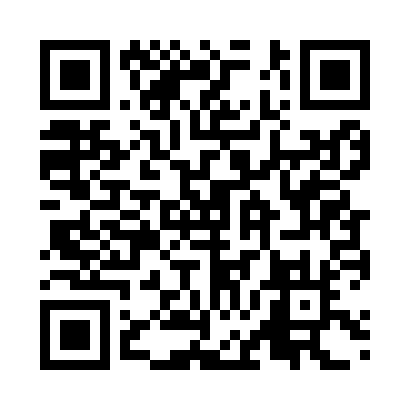 Prayer times for Ipiau, BrazilWed 1 May 2024 - Fri 31 May 2024High Latitude Method: NonePrayer Calculation Method: Muslim World LeagueAsar Calculation Method: ShafiPrayer times provided by https://www.salahtimes.comDateDayFajrSunriseDhuhrAsrMaghribIsha1Wed4:355:4811:362:555:246:322Thu4:355:4811:362:555:236:323Fri4:365:4911:362:555:236:324Sat4:365:4911:362:555:226:315Sun4:365:4911:362:545:226:316Mon4:365:4911:362:545:226:317Tue4:365:5011:352:545:216:308Wed4:365:5011:352:545:216:309Thu4:365:5011:352:545:216:3010Fri4:375:5011:352:535:206:3011Sat4:375:5111:352:535:206:3012Sun4:375:5111:352:535:206:2913Mon4:375:5111:352:535:196:2914Tue4:375:5111:352:535:196:2915Wed4:375:5211:352:535:196:2916Thu4:385:5211:352:535:196:2917Fri4:385:5211:352:525:186:2918Sat4:385:5211:352:525:186:2919Sun4:385:5311:352:525:186:2820Mon4:385:5311:362:525:186:2821Tue4:385:5311:362:525:186:2822Wed4:395:5411:362:525:186:2823Thu4:395:5411:362:525:186:2824Fri4:395:5411:362:525:176:2825Sat4:395:5411:362:525:176:2826Sun4:405:5511:362:525:176:2827Mon4:405:5511:362:525:176:2828Tue4:405:5511:362:525:176:2829Wed4:405:5611:362:525:176:2830Thu4:405:5611:372:525:176:2831Fri4:415:5611:372:525:176:28